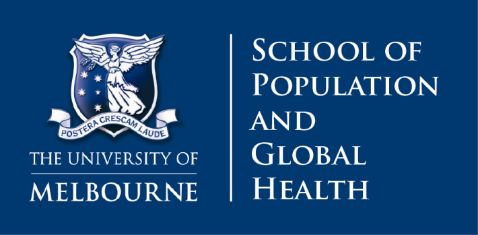 The JHW Birrell Scholarship2022 Application FormSubmission InstructionsHead of Department / School approval is required prior to submissionSubmit an electronic copy of the application including CV to: e.dent@unimelb.edu.auPlease ensure that both referee reports are submitted by the closing date to the above email addressAre you undertaking research in a field relevant to traffic safety?	YES 	NO Please provide details of all completed university qualifications:C.1.	Subject/Title of proposed research (no more than 200 characters):C.2	Project ProposalApplicants must use the following headings and not exceed 800 words in total for headings 1-5. Within this section applicants should demonstrate their ability to communicate scientifically and effectively. Applicants may use images, diagrams or graphs where needed, to assist in communication – these are not included in the word count however should not be used unnecessarily. Aims and significanceApplicants should describe the key aims and significance of the proposed project; e.g. what they are aiming to achieve and why it is important in the context of current knowledge and/or translation.Relevance to the area in which it would be located  Applicants may refer to both the relevance of the project within the proposed host department/school and the area of research/discipline itself.MethodsApplicants should describe how they plan to complete the project by briefly describing the proposed methodology with a non-expert reader in mind.Expected outcomes Applicants should detail any expected outcomes of the proposed project. This may include outcomes that are of benefit to both the scientific and broader community. For example: research outputs (publications, conference papers, patents); ongoing or new collaborations both internally and externally to the University; knowledge gained; applications developed. Opportunities for further external funded fellowships or academic employmentApplicants should detail how the proposed project will lead to opportunities for further research grant funding/fellowships/academic employment, with specific funding bodies and schemes listed where possible.Reference listReferences should only be used where necessary and the reference list should be no longer than one additional A4 page.C.3.	How will the JHW Birrell Scholarship support you to complete your research program?Please indicate how this scholarship will provide you with sufficient funds to support you or your project.(300 words maximum)C.4.	Enrolment CategoryFull time			Part time	C.5.	Proposed research supervisor(s)N.B.	It is the applicant’s responsibility to ensure that the referees’ reports are received at the Faculty office by the due date.Please give the names and affiliations of your two (2) academic research referees.Nominated Referee #1Nominated Referee #2Important Note: referees must provide written testimonials. There is no specified template for written testimonials; this is at the discretion of the referee. Please supply referees with a copy of the Funding Guidelines and your application.Please note scanned electronic signatures are acceptable. You may also attach separate signature pages for Head of Department/School and Application Declarations.Head of Department/School SupportI agree to support this application and to host the Fellowship, if successful.Applicant DeclarationI declare that the information I have given in this application is true to the best of my knowledge and I understand that any offer of a Fellowship or employment as a Fellow may be withdrawn if false information is given.PrivacyThe information on this form is being collected by the Faculty of Medicine, Dentistry and Health Sciences. You can contact us on http://mdhs.unimelb.edu.au/researchThe information is being collected in order to consider your application for Faculty Trust Scholarships.You can access any personal information the University holds about you. See http://unimelb.edu.au/governance/compliance/privacyThe information will be used by authorised staff for the purpose for which it was collected and will be protected against unauthorised access and use.Information may also be passed on to other organisations if permitted or required by law.If you do not provide all the information that is requested on this form, it may not be possible to consider you for a Faculty Research Trust Scholarship.The University has a detailed Privacy Policy: http://policy.unimelb.edu.au/MPF1104.Guidelines:The following headings only are to be included in the accompanying curriculum vitae - maximum three pages in 12 point font (excluding publications).Full name;Full details of education, postgraduate training, present and past appointments;Seminar/conference presentations (details of conference, indicate if invited talk, selected for oral, or poster presentation);Details of awards or prizes (include $ amount where applicable);Details of any postgraduate and undergraduate teaching and supervision;Details of published works organised in the following categories (please do not list works submitted, under review or in preparation):Original refereed journal articles (the date of acceptance should be provided for papers not yet published);Reviews;Books, chapters and monographs;Full published conference proceedings (do not include conference abstracts);Patents;Other publications, e.g. popular articles, periodicals, submissions to government reviews, policies.Section A: PERSONAL DETAILSTitleSurnameGiven Name(s)Given Name(s)AddressAddressTelephoneTelephoneEmailEmailStudent numberStudent numberSection B: ACADEMIC RECORDName of institutionName of degree/diploma(show level of honours where applicable)Completion date(day, month and year)Section C: PROPOSED RESEARCHName:      Institution:      Department:      Section D: REFEREE INFORMATIONNamePosition / InstitutionTelephoneEmailNamePosition / InstitutionTelephoneEmailSection E: DECLARATIONNameDepartment / SchoolSignatureDateSignatureDateSection F: CURRICULUM VITAE